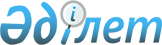 О реализации постановления Правительства Республики Казахстан N 1292 от 27 августа 1997 года "О порядке проведения переписи государственных служащих, работников, осуществляющих техническое обслуживание и обеспечивающих функционирование государственных органов и их аппаратов и не являющихся государственными служащими, а также работников организаций образования и здравоохранения финансируемых за счет средств государственного бюджета"
					
			Утративший силу
			
			
		
					Решение Акима Атырауской области от 9 октября 1997 года N 524. Зарегистрировано управлением юстиции Атырауской области 13 апреля 1998 года за № 14. Утратило силу постановлением акима Атырауской области от 20 декабря 2004 года № 248      Сноска. Утратило силу постановлением акима Атырауской области от 20.12.2004 № 248.

      В целях реализации постановления Правительства Республики Казахстан N 1292 от 27 августа 1997 года "О порядке проведения переписи государственных служащих, работников, осуществляющих техническое обслуживание и обеспечивающих функционирование государственных органов и их аппаратов и не являющихся государственными служащими, а также работников организаций образования и здравоохранения, финансируемых за счет средств государственного бюджета".РЕШИЛ: 

      1.  Утвердить прилагаемые:

      - положение о порядке проведения переписи государственных служащих, работников, осуществляющих техническое обслуживание и обеспечивающих функционирование государственных органов и их аппаратов и не являющихся государственными служащими, а также работников организаций образования и здравоохранения, финансируемых за счет средств местного бюджета;

      - областной план действий по проведению переписи государственных служащих, работников, осуществляющих техническое обслуживание и обеспечивающих функционирование государственных органов и не являющихся государственными служащими, а также работников организаций образования и здравоохранения, финансируемых за счет средств местного бюджета.

      2.  Определить областное финансовое управление ответственным органом по проведению переписи государственных служащих и работников организаций образования и здравоохранения, финансируемых за счет средств местного бюджета.

      3.  Акимам г. Атырау и районов, руководителям государственных органов области, работники которых подлежат переписи государственных служащих, работников, осуществляющих техническое обслуживание и обеспечивающих функционирование государственных органов и их аппаратов и не являющихся государственными служащими, а также работников организаций образования и здравоохранения, финансируемых за счет средств местного бюджета, обеспечить своевременное проведение переписи.

      4.  Провести перепись в два этапа:

      I этап - государственных служащих и работников, осуществляющих техническое обслуживание и обеспечивающих функционирование государственных органов и их аппаратов и не являющихся государственными служащими (сентябрь 1997 года - октябрь 1998 года); 

      II этап - работников организаций образования и здравоохранения области, финансируемых за счет средств местного бюджета (сентябрь 1998-октябрь 1999 года). 

      5.  Контроль за исполнением настоящего решения возложить на начальника областного финансового управления Шанкиева А.К.

 ПОЛОЖЕНИЕ О порядке проведения переписи государственных служащих, работников, осуществляющих техническое обслуживание и обеспечивающих функционирование государственных органов и их аппаратов и не являющихся государственными служащими, а также работников организаций образования и здравоохранения, финансируемых за счет средств местного, бюджета
I. Общие Положения      1.  Положение о порядке проведения переписи государственных служащих, работников, осуществляющих техническое обслуживание и обеспечивающих функционирование государственных органов и их аппаратов и не являющихся государственными служащими, а также работников организаций образования и здравоохранения финансируемых за счет средств местного бюджета (далее- перепись) с целью проведения поименной переписи названных работников с учетом их штатной и фактической численности.

      2.  Переписи подлежат:

      1) граждане области, которые в установленном законодательством порядке занимают государственные должности в аппаратах местных исполнительных органов и их структурных подразделениях, аппаратов маслихатов (государственные служащие);

      2) работники, осуществляющие техническое обслуживание и обеспечивающие функционирование государственных органов и их аппаратов и не являющиеся государственными служащими;

      3) работники организаций образования и здравоохранения, финансируемых за счет средств местного бюджета. Учету подлежат сотрудники, работающие на постоянной, временной основе и по совместительству.

      Перепись осуществляется с соблюдением в установленном порядке конфиденциальности сведений, составляющих государственную и иную, охраняемую законом тайну.

      Перепись осуществляется в два этапа.

      На первом этапе по состоянию на 1 января 1998 года осуществляется перепись государственных служащих, работников, осуществляющих техническое обслуживание и обеспечивающих функционирование государственных органов и их аппаратов и не являющихся государственными служащими.

      На втором этапе по состоянию на 1 января 1999 года осуществляется перепись работников организаций образования и здравоохранения, финансируемых за счет средств местного бюджета.

 II. Цели и задачи      3.  Цель переписи заключается в получении достоверной информации о численности и составе государственных служащих и технических работников исполнительных органов, а также о работниках организаций здравоохранения и образования, финансируемых за счет средств местного бюджета.

      4.  Достижение указанной цели предполагает решение следующих задач:

      определение форм и методов проведения переписи и обработки полученных материалов;

      определение материальных, финансовых и трудовых ресурсов, необходимых для проведения переписи;

      разработка пакета организационно-распорядительных документов, регламентирующих проведение переписи в соответствующих организациях.

 III. Формы и методы      5.  Штатная и фактическая численность работающих в государственных органах, а также в организациях образования и здравоохранения, финансируемых за счет средств местного бюджета, определяются на основе заполнения форм А2, А3, приведенные в приложении, кадровыми и экономическими службами соответствующих организаций.

      6.  Поименная перепись осуществляется по форме А1, приведенной в приложении, посредством личного заполнения анкет и данных отдела кадров обследуемого учреждения.

 IV. Ресурсное обеспечение      7.  Акимам города Атырау и районов выделяются помещения, оборудованные средствами связи и мебелью, для организации переписи, а также сбора, обработки материалов и хранения ее результатов.

      8.  Потребность в материально-технических и финансовых ресурсах, необходимых для подготовки, проведения и обработки результатов переписи, определяется областным финансовым управлением.

 V. Организационное обеспечение      9.  Перепись проводится в сроки, установленные областным Планом действий по проведению переписи государственных служащих, работников, осуществляющих техническое обслуживание и обеспечивающих функционирование государственных органов и их аппаратов и не являющихся государственными служащими, а также работников организаций образования и здравоохранения, финансируемых за счет средств местного бюджета.

      10.  Областное управление финансов, местные исполнительные органы, иные государственные органы разрабатывают планы-графики проведения переписи и назначают ответственных за их подготовку и выполнение.

      11.  Распространение форм анкет для переписи осуществляется областным управлением финансов.

      12.  Персональная ответственность за качество и своевременность предоставляемых материалов возлагается на первых руководителей государственных органов и организаций, в которых будет проводиться перепись.

      13.  Ввод первичных данных осуществляется областным финансовым управлением.

      14.  В целях обеспечения своевременной подготовки, проведения, а также обработки результатов переписи областному финансовому управлению разрешается привлекать временных работников.

      15.  Оплата труда лиц, привлекаемых для организации переписи и обработки полученных материалов, осуществляется за счет средств, выделенных на ее проведение.


					© 2012. РГП на ПХВ «Институт законодательства и правовой информации Республики Казахстан» Министерства юстиции Республики Казахстан
				
      И.О. Акима области
Утверждено решением акима области от 9 октября 1997 г. N 524